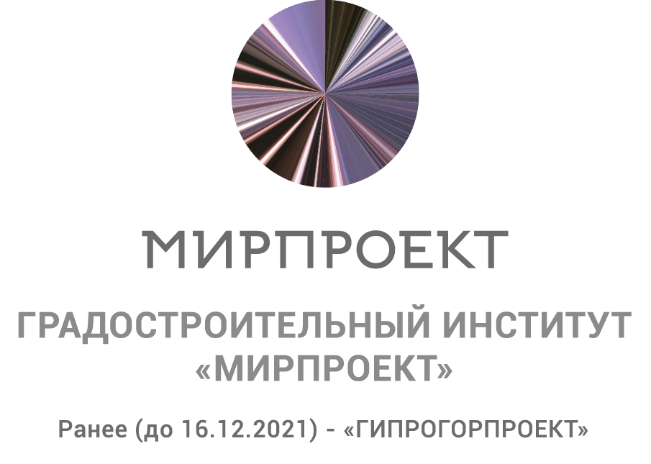 Справка о деятельности Градостроительного института пространственного моделирования и развития «Мирпроект»ООО «Градостроительный институт пространственного моделирования и развития «Мирпроект» зарегистрировано и располагается по адресу: 119435, г. Москва, Большой Саввинский переулок, д. 12, 
строение 11. ООО «Градостроительный институт пространственного моделирования и развития «Мирпроект» — один из ведущих проектных институтов, осуществляет все виды работ по пространственному развитию территорий, проектированию и информационному моделированию зданий и сооружений, объектов инфраструктуры, а также городских пространств 
(далее — Градостроительный институт «Мирпроект»).Общество образовано в 2005 году. В 2018 году организация прошла реструктуризацию и была преобразована в высокотехнологичную компанию «Градостроительный институт пространственного моделирования и развития «Гипрогор Проект»» (16.12.2021 компания переименована в «Градостроительный институт пространственного моделирования и развития «Мирпроект»), произошло значительное расширение штата. На базе Института сформированы следующие подразделения: департамент территориального планирования, 7 комплексных архитектурных мастерских,
4 конструкторских бюро, более 10-ти технологических и инженерных департаментов, а также бюро главных инженеров проектов (ГИП) 
и научно-исследовательский центр. В 2019 году открылись четыре региональных филиала в Санкт-Петербурге, Новокузнецке, Новосибирске
и Владивостоке.Участниками ООО «Градостроительный институт «Мирпроект» являются: Бродский Илья Борисович — Президент ПАО «Совкомбанк», сооснователь АКБ «РосЕвроБанк» (АО), Суздальцев Андрей Андреевич — акционер и член Совета директоров ПАО «Совкомбанк»  (акционер и член Совета директоров ряда компаний в сфере банковской деятельности, девелопмента, торговли, логистики, образования и венчурного финансирования (Совкомбанк, Национальная логистическая компания, «Молтех», 7 цветов, Учи.ру, ГК Форексис, Петродворцовый   часовой завод «Ракета» и др). Градостроительный институт «Мирпроект» с момента преобразования насчитывает в портфеле 83 контракта, из них 41 контракт успешно реализован и 42 находятся на различных стадиях реализации, в том числе более 30-ти государственных контракта (в рамках 44-ФЗ). Общая сумма контрактов, заключенных Градостроительным институтом «Мирпроект», составляет свыше 3,5 млрд. рублей, из них в 2021 г. заключено и находится на стадии подписания 33 контракта на сумму 2,8 млрд. рублей. На сегодняшний день ООО «Градостроительный институт «Мирпроект» является одним из лидеров рынка проектирования и информационного моделирования в России. Уставной капитал Общества составляет 
300 000 000 рублей, с учётом вложений участников 880 000 000 рублей, объем материально-технической базы Института составляет более 
500 000 000 рублей. Коллектив института к 2021 году достиг 
более 350 высококвалифицированных специалистов.  Градостроительный институт «Мирпроект» изначально создавался как высокотехнологичная компания, в основе деятельности которой лежит применение технологий информационного моделирования (BIM-технологии) в соответствии с международными стандартами качества, что является стратегическим преимуществом Института на рынке. Специалисты разрабатывают информационные модели зданий, сооружений 
и инфраструктурных объектов (BIM-модель), а также градостроительных единиц и городских пространств (CIM-модель, или «цифровой динамический генплан» территории), актуальные не только на этапе разработки генерального плана развития города, но и в процессе управления городской средой. 
На сегодняшний день Институт обладает высокотехнологичной базой — специалисты используют современные программные комплексы автоматизированного проектирования, разработанные компаниями Autodesk, Bentley Systems, Trimbl Tekla и ArcGIS. Математическое моделирование уникальных конструкций, зданий и сооружений производится 
с помощью современных программных комплексов Plaxis 3D, ANSYS/Civil FEM, ANSYS GFX, LS-DYNA, Robot Millennium, ABAQUS, SASSI. Действует научно-исследовательский центр инновационных архитектурно-строительных систем.Институт выполняет весь спектр работ в сфере градостроительства — 
от разработки документов территориального планирования 
и градостроительного зонирования, в том числе стратегии пространственного развития субъектов РФ и городских округов, генеральных планов развития городов и муниципальных образований, правил землепользования и застройки, проектов планировки территорий, до проектирования и информационного моделирования (BIM) промышленных и гражданских зданий и сооружений, объектов инфраструктуры железнодорожного транспорта, гидротехнических сооружений, включая все стадии формирования проекта. Осуществляет разработку проектов планировки и межевания территории промышленных зон (индустриальных парков), общественных пространств, туристско-рекреационных кластеров, территорий комплексной застройки, в том числе 
в формате РЗТ/КУРТ.  В настоящее время Институт принимает участие в реализации значимых для страны нижеуказанных комплексных проектов, а также является разработчиком документов территориального планирования 
и градостроительного зонирования с формированием комплексных информационных моделей городских образований более чем в 20 субъектах Российской Федерации. Сведения о компании ООО «Градостроительный институт «Мирпроект» носят открытый, общедоступный характер, размещены 
во всех открытых источниках в полном соответствии с требованиями действующего законодательства.Значимые объекты:Туристско-рекреационный кластер в г. КронштадтЗаказчик: АНО «Остров Фортов», государственный контрактГрадостроительный институт «Мирпроект» разработал проект планировки территории и архитектурно-градостроительную концепцию туристско-рекреационного кластера «Остров фортов» на южном побережье острова Котлин площадью 156 га, г. Кронштадт. В состав кластера вошли 
31 объект капитального строительства: музей военно-морской славы, океанариум, кинотеатр, две гостиницы, инженерно-инновационный центр, два жилых комплекса, лицей, спортивно-оздоровительный центр, яхтенная марина, а также форты Александр I, Петр I, Кроншлот и др. Специалистами Института создана комплексная информационная модель, включающая в себя информационные модели различных объектов, которые планируются 
к проектированию и строительству. Также сформирован полный комплект рабочей документации для объектов первой очереди строительства, введенных в эксплуатацию летом 2020 года — «Аллея героев» российского флота, палаточный комплекс «Лагерь настоящих героев», тематический верёвочный парк для детей и др. комфортные общественные пространства для отдыха 
и развлечений.Генеральные планы и ПЗЗ 10-ти городских округов Пермского края с формированием комплексных информационных моделей территорийЗаказчик: Министерство по управлению имуществом 
и градостроительной деятельностью Пермского края, государственный контрактСпециалистами Градостроительного института пространственного моделирования и развития «Мирпроект» разработаны проекты Генеральных планов и ПЗЗ для 10-ти городских округов Пермского края 
с применением технологии информационного моделирования (CIM). Модель включает в себя 60 информационных слоев генерального плана, а также сведения о земельных участках, границах населенных пунктов, зонах 
с особыми условиями использования территории. Модель позволяет осуществить выбор базовых карт (подложек), включая данные дистанционного зондирования земли.3D-модель содержит в себе информацию:о планируемых и сохраняемых границах населенных пунктов;об объектах культурного наследия, в том числе объектах археологии с их границами;об автомобильных дорогах, улично-дорожной сети населенных пунктов и других объектах транспортной инфраструктуры;о функциональном зонировании территории, каждая зона обозначена индивидуальным цветом;информацию об объектах капитального строительства, образования, здравоохранения, культуры, спорта, социального обслуживания, и др.3D-модель также отображает зоны с особыми условиями использования территории, включая объекты и зоны негативного воздействия, 
санитарно-защитные зоны, водоохранные зоны, прибрежные защитные зоны 
и береговые полосы, охранные зоны инженерных объектов и придорожные полосы, территории электроснабжения, теплоснабжения, газоснабжения, водоснабжения и водоотведения.Используемая технологическая платформа обеспечивает доступность модели через сеть интернет без применения специализированного программного обеспечения и доступна пользователям по ссылке.Жилой микрорайон на территории Новой Москвы (ЖК VESNA)Заказчик: ПАО «ИНГРАД»Специалистами Градостроительного института пространственного моделирования и развития «Мирпроект» выполнен проект «ЖК VESNA» 
с применением технологии информационного моделирования в детализации LOD450, по рабочей документации которого ведется строительство объекта.ФГБОУ «Санкт-Петербургская государственная консерватория имени Н.А. Римского-Корсакова»Заказчик: ППК «Единый заказчик в сфере строительства»Комплексный ГП: ООО «ПТС-1» — дочернее общество 
АО «Политехстрой»Специалистами Градостроительного института пространственного моделирования и развития «Мирпроект» выполняются проектные работы для реконструкции и реставрации основного здания в г. Санкт-Петербурге, которое является выявленным объектом культурного наследия.Стадион в г. ЕкатеринбургеЗаказчик: Государственное автономное учреждение Свердловской области «Екатеринбург Арена», государственный контрактСпециалистами Градостроительного института пространственного моделирования и развития «Мирпроект» выполнены проектно-изыскательские работы по адаптации стадиона в г. Екатеринбурге для обеспечения 
его многофункционального использования в период после Чемпионата мира 
по футболу в 2018 году.ЖК «Восточный», г. ЦиолковскийЗаказчик: ГК «Роскомос»Специалистами Градостроительного института пространственного моделирования и развития «Мирпроект» выполнена информационная модель проектируемого жилого района в г. Циолковский, предназначенного 
для расселения семей работников космодрома «Восточный».В модели проработаны все пять очередей строительства нового района города. Территория проектирования разрабатывалась в рамках ППТ 
и предполагает расселение 18 000 жителей.Архитектура и высокий уровень благоустройства с развитой инфраструктурой проектируемого жилого комплекса ориентированы 
на комфортное проживание молодых специалистов космодрома «Восточный» и перспективу дальнейшего развития г. Циолковский.Реновация жилого района города Москвы, район Новогиреево, 
ул. Утренняя, Восточный административный округЗаказчик: АО «Монолитное Строительное Управление-1» (МСУ-1)Застройщик: Московский фонд реновации жилой застройкиФункциональное назначение объекта - жилой дом со встроенным подземным паркингом и встроенными социально-бытовыми объектами. Высотная отметка проектируемого объекта не превышает высотную отметку по ГПЗУ – 65 метров. Верхняя высотная отметка объекта – 
62,2 метров, верхняя высотная отметка объекта по капитальным 
конструкциям – 61,38 метров. На первом этаже односекционного жилого дома запроектированы:• информационный центр населения (ЦИН);• объединенная диспетчерская служба (ОДС).Высота жилых этажей составляет 3,00 метра «от пола до пола».Предусмотрены остекление лоджий и специальные места/корзины
 для возможности установки наружных блоков сплит-систем владельцами квартир.Количество жителей: 257 человекТПУ «Нагатинский затон»Заказчик: АО «Мосинжпроект»Градостроительный институт пространственного моделирования 
и развития «Мирпроект» разрабатывает проектную документацию 
для организации транспортно-пересадочного узла в районе станции метрополитена «Нагатинский затон».Основная задача проекта — обеспечение безопасной и комфортной пересадки пассажиров между различными видами транспорта 
с минимальными затратами времени. Пересадки будут осуществляться 
по принципу «сухие ноги».Градостроительный институт «Мирпроект» отвечает 
за технологическую часть работ по проектированию, запланированных 
к размещению на территории зданий и сооружений, улично-дорожной сети, ограждений, канализации, уличного освещения, сетей связи и других элементов ТПУ в части, предусмотренной контрактом.Краевая музыкальная школа в г. ПермьЗаказчик: Управление капитального строительства Пермского края, Министерство культуры Пермского краяШкола будет состоять из учебного корпуса с концертно-репетиционным комплексом и интернатом для иногородних учащихся группы 12-17 лет. 
По проекту здание представляет собой О-образный четырехэтажный объем 
со встроенной прямоугольной частью, предназначенной для размещения актового и репетиционных залов. Главный фасад выходит на улицу Папанинцев. Завершенность формы круга со стороны северо-восточного фасада со стороны улицы Фридриха Энгельса придает техническая галерея 
на уровне второго этажа, декорированная алюминиевыми ламелями. 
С внутренней стороны галереи под стеклянным козырьком расположен амфитеатр на 172 места для проведения мероприятий на открытом воздухе.В здании предусмотрено несколько функциональных групп
помещений — блоки начальной, средней и старшей школы, интернат, актовый зал и репетиционные залы, пищеблок, технические помещения. 
Для школьников старших и средних классов, а также для проживающих 
в интернате запроектированы автономные входы/выходы. В зону актового зала на 400 мест и репетиционные комнаты можно попасть через парадный подъезд. Здесь располагается вестибюль, фойе с кафетерием, гардероб, гримерные, артистические, бытовые и вспомогательные помещения.В школе есть все необходимое и для освоения общеобразовательных дисциплин — классы для учащихся разных возрастных групп (в том числе классы для естественнонаучных дисциплин с лабораториями), конференц-зал, библиотека, медиацентр с акустическими кабинами и другие помещения. 
В блоке интерната, рассчитанном на 100 мест, расположены четырехместные жилые модули с санузлами, душевыми, комнатой для приема пищи, комнатой воспитателя, постирочной и комфортной зоной рекреации.Научно-образовательный центр в городе Южно-СахалинскеЗаказчик: Корпорация развития Сахалинской областиНаучно-образовательный центр, согласно замыслам авторов идеи, должен стать знаковым архитектурным объектом центральной части 
Южно-Сахалинска. Комплекс будет состоять из трех объемов — учебного блока до 9-ти этажей, научно-лабораторного блока также до 9-ти этажей 
и конгресс-холла до 3 этажей.В основу планировочных решений будет положена концепция природно-интегрированной архитектуры. Объемы сориентируют в пространстве таким образом, чтобы здания не затеняли расположенный в непосредственной близости парк культуры и отдыха имени Ю.А. Гагарина. Конгресс-холл оборудуют отдельным входом, которым смогут пользоваться как сотрудники НОЦ, так и не работающие в центре горожане и гости города.В рамках контракта специалисты Градостроительного института «Мирпроект» выполнят работы по форэскизному и партисипаторному проектированию, созданию функционально-планировочной и архитектурно-градостроительной концепций, подготовке технико-экономического обоснования, проведению инженерных изысканий, разработке документации стадий «П» и «Р». С формированием комплексной информационной модели.Кампус ФГАОУ ВО «Балтийский федеральный университет имени Иммануила Канта» — «Интеллектуальное пространство будущего «Кампус Кантиана»Заказчик: ФГАОУ ВО «Балтийский федеральный университет имени Иммануила Канта»Кампус в составе трёх учебных корпусов (Биомед, Институт высоких технологий, Высшая школа философии и социальных наук), общежития, конференц-комплекса, трёх площадей (Коперника, Канта, Ломоносова), 
мест отдыха, в том числе вспомогательные объекты: корпус общая аудитория 
с библиотекой, корпус Welkom zone (с общественной приёмной, МФЦ 
и экскурсионном бюро), а также парковка на 1 500 машиномест 
и коммерческая улица с кафе, магазинами и другими инфраструктурными объектами.